Предмет:___Обучение грамоте (письмо)__Тема:__                Строчная буква ч.Цель: планируется, что к концу урока учащиеся будут уметь писать строчную букву ч изолированно, в слогах, словах и предложениях.Задачи:  1. Создавать условия для формировании навыка правильного соединения изученной буквы с другими буквами;2. Способствовать развитию навыка списывать слова и предложения используя раннее изученный алгоритм;3. Содействовать развитию навыка самоконтроля, проверки и взаимопроверки;4. Способствовать воспитанию аккуратности, трудолюбия.Тип урока:____изучение нового материала   Оборудование: шкатулка, презентация, картинка Совушки, Ход урокаОрганизационно-мотивационный этапВнимание!  Проверь дружок,Готов ли ты начать урок?Все ль на месте, все ль в порядке:Ручка, карандаш, тетрадка?             СЛАЙД 1У кого все готово к уроку тот может присесть.Улыбками поприветствуйте друг друга, пожелайте друг другу хорошего настроения.Актуализация субъективного опытаК нам в гости пришла МУДРАЯ СОВУШКА. Она хочет посмотреть, чему же вы уже научились. Совушка пришла не с пустыми руками, она подготовила для вас задания и принесла волшебную шкатулку, которую мы сможем открыть в конце урока если справимся со всеми заданиями. Готовы? Тогда начинаем. (КАРТИНКА СОВУШКИ)Изучение нового материала- Пока Совушка шла к нам в гости и несла показать любимые свои слова, случилась беда, первые буквы у этих слов потерялись.Посмотрите на экран и подумайте, какие же буквы потерялись в словах?Формулирование проблемы. Слайд 2.…айка, …ибис. …иж, …ашка, …айник.- Посмотрите внимательно на слова. Какая буква пропущена? (Пропущена буква ч)- Какое задание вы бы предложили выполнить с этими словами? (высказывания детей)- По какому признаку можно разделить эти слова на группы? (высказывания детей) СЛАЙД 3- Сова знает, что с этой буквой мы уже знакомились на уроках чтения.-Расскажите, что вы уже знаете об этой букве? (буква согласного звука [ч']. Звук - согласный, глухой, всегда мягкий, непарный.Какая же тема нашего урока? (-(Строчная буква ч) Слайд 4.Сформулируйте цель урока–чему должны научиться на уроке?  - Мы будем учиться писать букву ч, слоги .слова и предложения с этой буквой.Давайте Совушке расскажем как нужно работать на уроке письма. Вспомним правила:Мы должны писать красиво.Сидеть прямо,ноги под углом,тетрадь лежит под наклоном,держим ручку правильно,Надо писать элементы на одинаковом расстоянии друг от друга.На уроке письма посадка должна быть правильная. Проверим все расстояния: до глаз, между партой и вами, а также ваша спинкаЗадание Письмо буквы ч.  Зрительное выделение элементов строчной буквы ч: черточки, плавно вогнутой вниз линии, прямой линии с закруглением внизу вправо.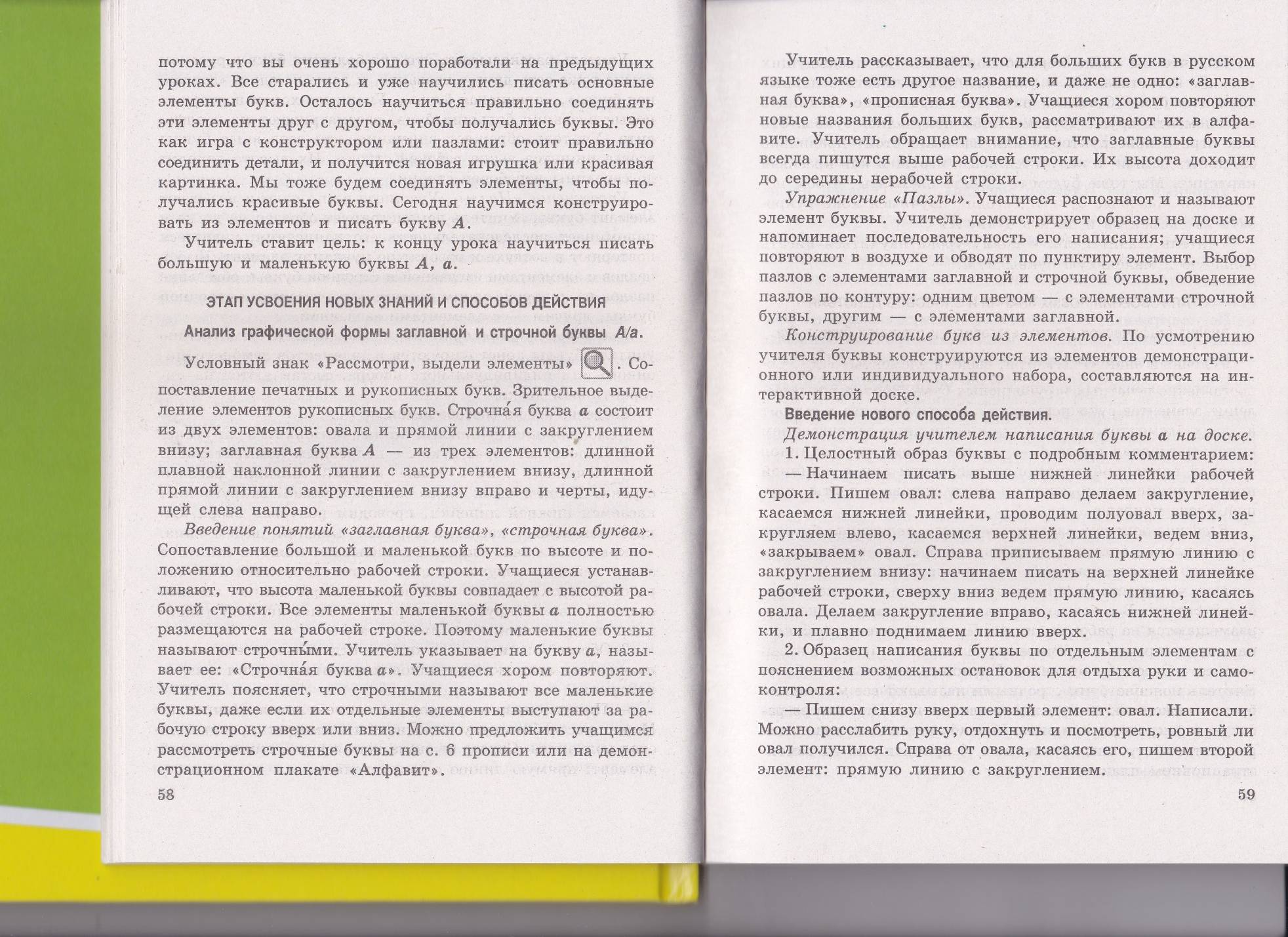 Обведение по пунктиру элементов буквы (пазлы).Целостный образ буквы с подробным комментарием: СЛАЙД 5Демонстрация учителем написания буквы ч на доске.— Начинаем  писать ниже верхней линейки  рабочей строки. Слева направо прописываем плавную черточку к верхней линейке, вправо выгибаем немного вниз плавную линию, ведем до верхней линейки. Пишем прямую линию с закруглением внизу: ведем сверху вниз прямую, не дойдя немного до нижней линейки, закругляем вправо, коснувшись нижней линейки.Письмо буквы ч пальчиком по ладошкеОбучение написанию строчной буквы ч.  Прописывание строки с увеличенной буквой.  (последних 2 буквы)Первичная проверка новых знаний и способов деятельности Письмо буквы по вспомогательным пунктирным линиям и самостоятельно.СамооценкаЗадание  (СЛАЙД 6)Письмо слов ЛУЧ и МЯЧ. (обратить внимание на соединения)ВзаимопроверкаФИЗКУЛЬТМИНУТКА + пальчиковая гимнастикаЗадание РАКЕТА (СЛАЙД 7)Чтение пар слогов: печатный слог + рукописный слог (ча — ча). (на доске)Чтение рукописных слогов с устным подбором слов, в которых могут встретиться сочетания этих букв.Обучение письму слогов и слов с буквой ч.Демонстрация учителем на доске написания каждого слога и объяснение способа соединения букв.Закрепление новых знаний и способов деятельности Задание ( СЛАЙД 8)Письмо слогов по пунктирным линиям и самостоятельно. СамооценкаФИЗКУЛЬТМИНУТКАПотрудились – отдохнем.Встанем, глубоко вздохнем,Руки в стороны, вперед.Влево, вправо поворот.Три наклона, прямо встать.Руки вниз и вверх поднять.Руки плавно отпустили,Всем улыбки подарили.Садитесь.Задание Кто шагает с сумкой книгУтром в школу?.. УЧЕНИК (СЛАЙД 9)Запись слова УЧЕНИК по алгоритмуПрочитать словоЗакрой образец. Повтори по памятиОткрой образец. Поставь ударениеПодчеркнуть гласныеОпределить количество слоговПрочитай по слогамДиктуем по слогам и записываемПод диктовку с учителем (по контуру)Самостоятельно (самостоятельно диктуют)6. Задание (СЛАЙД 10)ПИСЬМО ПРЕДЛОЖЕНИЯ Я люблю рисовать. (памятка с. 44)Подведение итоговНаш урок подходит к концу. Давайте посмотрим смогли ли мы решить поставленные в начале урока цели.УЗНАЛИ….НАУЧИЛИСЬ….. РефлексияУ вас на партах лежит буква, с которой  мы сегодня работали на уроке. Если урок был интересным, у вас все получилось и вы можете научить других   - раскрасьте букву Ч зеленым цветом;если нужно еще закрепить свои умения – желтая буква ч;если ничего не получилось  - красная буква ч.СОВУШКА дарит всем сюрприз и шкатулочки. Пожелание от Совушки.